Aylesford Parish Council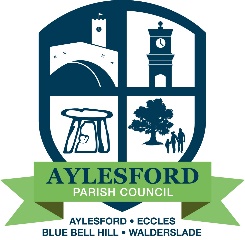 23 Forstal Road, Aylesford, Kent, ME20 7AUTel: 01622 717084          	Email: mel@aylesfordparishcouncil.org.ukwww.aylesfordparishcouncil.org.ukTo All Members of the Policy and Resources CommitteeAgenda for the Meeting of the Policy & Resources Committee to be held on Tuesday 6 April 2021 via a Zoom meeting link    https://us02web.zoom.us/j/89846289130 commencing at 7.30pm.AGENDA1. Apologies 2. Declarations of Interests3. Minutes of the last meeting held on 2 March 2021  4.  Accounts for Payment    There are no Payments5. Law and Order – CCTV in High Street, Aylesford
    6. KALC    
    Report from Councillor Shelley of meeting held on 25 March attached.7. TMBC/Parish Partnership Panel Meeting8. Council Vacancies    The current Vacancies are    1 – Aylesford South9. Public Convenience Review – Aylesford Toilets    Assistant Clerk to report at the Meeting10. Micro Grant request from Aylesford Pre-SchoolThe Council has received a request for funding towards the purchase of tools, equipment     and hi-vis safety wear for the children to be able to use the allotment. No specific amount has been requested. Members are asked to consider releasing their Micro Grants for this purpose.11. Micro Grant Request – Items for Planters in Blue Bell Hill VillageThe Residents of Blue Bell Hill last year asked to take over the planting of the planters in the Village that are owned by the Parish Council, which was agreed.The Council has received a request for a Micro Grant donation of £55.90 for the cost of wood stain, weed control fabric liners, compost and chicken manure pellets.
Members are asked to consider releasing their Micro Grants.12. Grant Request – The Big Lunch, Old Bridge GardensMembers will recall that permission was given from the Environmental Services Committee for the above community event to take place in July, subject to various conditions. The Council has received a request for financial support. A donation was last made in 2018 for £400. Members are asked to consider this request.13. TMBC - Y2Crew Summer Activity ProgrammeA request for a financial contribution has been received for the 2021 programme, which is being run subject to the Governments Roadmap out of lockdown. TMBC plan to deliver this face to face while being Covid compliant. Members are asked to consider making a contribution for this cause.14. Aylesford Village Community Centre – Annual GrantA late request has been received from the Community Centre requesting to roll over their unused grant allowance from 2020/21 to 2021/22. They have obtained three quotes to have new main doors installed and the preferred company is GlazeTech in Beddow Way Aylesford costing £4,628.55. They currently have £4,000 balance and would like to carry £2,000 over to 2021/22 to be used for the doors, they will have the annual allowance of £2,000 added meaning they will have a total of £6,000. Once the doors are paid for, they will have a balance of £1,371.45 which they would like to claim against the cost of the purchase of all Covid related items which totalled £1,925.12. Members are asked to consider this request. 15. Tunbury Recreation Ground – Vandalism to the Skier
      Attached quotes received – Assistant Clerk to report at the Meeting.16. Forstal Road Recreation Ground Play Area – Resurfacing16. Forstal Road Recreation Ground Play Area - ResurfacingQuotes received from four of the seven companies, Assistant Clerk to report further at the    meeting. Report attached for Member’s consideration.17. Noticeboard – Old Bridge GardensThe Council has received a complaint about the location of the Noticeboard – Assistant Clerk to report at the Meeting.18. Gladman’s Section 106 Sporting Facilities Wish List      Report attached for Member’s consideration19. Tree Lights – Blue Bell HillTMBC are replacing the Bus Stop and the Council has been asked to remove the lights from the tree as the branches need cutting back to allow a clear access to the Bus Stop. A quote has been obtained from Gala Lights to remove them. The Assistant Clerk will report further at the Meeting.20. Repairs to Height Barrier and Ferryfield Sign in Ferryfield      Assistant Clerk to report at the Meeting21. Meeting Calendar – May 2021 to May 2022       Proposed Calendar attached for Member’s consideration22. Staffing Minutes 23.  Any Other Business/Correspondence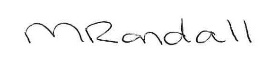 Melanie RandallAssistant Clerk to the Council						Date: 1 April 2021